ПОЯСНЮВАЛЬНА ЗАПИСКА№ ПЗН-45034 від 28.09.2022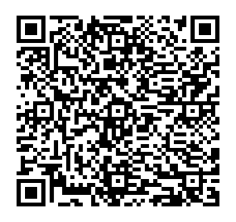 до проєкту рішення Київської міської ради:Про передачу ТОВАРИСТВУ З ОБМЕЖЕНОЮ ВІДПОВІДАЛЬНІСТЮ «СТОЛИЧНА ПРОЕКТНО-БУДІВЕЛЬНА КОМПАНІЯ» земельної ділянки в оренду для влаштування об’єкту інженерно-транспортної інфраструктури (заїзду та виїзду) на вул. Академіка Туполєва у Шевченківському районі міста КиєваЮридична особа:Відомості про земельну ділянку (кадастровий № 8000000000:88:014:0053).3. Обґрунтування прийняття рішення.На замовлення зацікавленої особи землевпорядною організацією розроблено проєкт землеустрою щодо відведення земельної ділянки.Відповідно до Земельного кодексу України та Порядку набуття прав на землю із земель комунальної власності у місті Києві, затвердженого рішенням Київської міської ради 
від 20.04.2017 № 241/2463, Департаментом земельних ресурсів виконавчого органу Київської міської ради (Київської міської державної адміністрації) розроблено проєкт рішення Київської міської ради.4. Мета прийняття рішення.Метою прийняття рішення є забезпечення реалізації встановленого Земельним кодексом України права особи на оформлення права користування на землю.5. Особливі характеристики ділянки.Стан нормативно-правової бази у даній сфері правового регулювання.Загальні засади та порядок передачі земельних ділянок у власність чи користування зацікавленим особам визначено Земельним кодексом України та Порядком набуття прав на землю із земель комунальної власності у місті Києві, затвердженим рішенням Київської міської ради від 20.04.2017 № 241/2463.Фінансово-економічне обґрунтування.Реалізація рішення не потребує додаткових витрат міського бюджету.Відповідно до Податкового кодексу України, Закону України «Про оренду землі» та рішення Київської міської ради від 09.12.2021 № 3704/3745 «Про бюджет міста Києва на 2022 рік» розрахунковий розмір річної орендної плати складатиме: 20 585 грн 15 коп. (3 %).Прогноз соціально-економічних та інших наслідків прийняття рішення.Наслідками прийняття розробленого проєкту рішення стане реалізація зацікавленою особою своїх прав щодо використання земельної ділянки.Доповідач: директор Департаменту земельних ресурсів Валентина ПЕЛИХ. Назва	ТОВАРИСТВО З ОБМЕЖЕНОЮ ВІДПОВІДАЛЬНІСТЮ «СТОЛИЧНА ПРОЕКТНО-БУДІВЕЛЬНА КОМПАНІЯ» Перелік засновників (учасників) юридичної особи*ГАББРО ЛІМІТЕД (GABBRO LIMITED) КОМПАНИЯКіпр, 1060, НІКОСІЯ, ВУЛИЦЯ АННІС КОМНІНІС, БУД. 4, ОФІС 202 Кінцевий бенефіціарний   власник (контролер)*СЕРДЮК АРТУР АНДРІЙОВИЧУкраїна, 04114, місто Київ, пров.Макіївський, будинок 2, квартира 94БУБКО АЛІНА ВЕНІАМІНІВНАУкраїна, 02081, місто Київ, пр.Григоренка Петра, будинок 18А, квартира 322Реєстраційний номер:від 20.09.2022 № 481399249 Місце розташування (адреса)м. Київ, р-н Шевченківський, вул. Академіка Туполєва  Площа0,1085 га Вид та термін користуванняправо в процесі оформлення (оренда  на 10 років) Категорія земельземлі промисловості, транспорту, зв'язку, енергетики, оборони та іншого призначення Цільове призначення12.04 для розміщення та експлуатації будівель і споруд автомобільного транспорту та дорожнього господарства  Нормативна грошова оцінка 
 (за попереднім розрахунком*) 686 171 грн 79 коп. *Наведені розрахунки нормативної грошової оцінки не є остаточними і будуть уточнені   відповідно до вимог чинного законодавства при оформленні права на земельну ділянку. *Наведені розрахунки нормативної грошової оцінки не є остаточними і будуть уточнені   відповідно до вимог чинного законодавства при оформленні права на земельну ділянку. Наявність будівель і споруд   на ділянці:Земельна ділянка забудована. Гаражі за адресою вул. Туполєва Академіка, 12: № 312 А (реєстраційний номер об’єкта нерухомого майна: 2000274380000) загальною площею 16,4 кв.м, (номер запису про право власності: 43835155 від 07.09.2021), № 155 (реєстраційний номер об’єкта нерухомого майна: 1658057480000) загальною площею 24,6 кв.м (номер запису про право власності: 42212027 від 27.05.2021), № 152 (реєстраційний номер об’єкта нерухомого майна: 1658044880000) загальною площею 27,1 кв.м (номер запису про право власності: 42797585 від 02.07.2021),  № 149 (реєстраційний номер об’єкта нерухомого майна: 1658023580000) загальною площею 21,4 кв.м (номер запису про право власності: 42334070 від 04.06.2021), № 147 (реєстраційний номер об’єкта нерухомого майна: 1657989980000) загальною площею 24,3 кв.м (номер запису про право власності: 42869411 від 07.07.2021), перебувають у приватній власності ТОВ «СТОЛИЧНА ПРОЕКТНО-БУДІВЕЛЬНА КОМПАНІЯ» (інформаційні довідки з Державного реєстру речових прав на нерухоме майно від 28.09.2022 №№ 310997927, 310998074, 310998219, 3100998302, 310998414).Наявність ДПТ:Відповідно до детального плану території по вулиці Академіка Туполєва, 12 у Шевченківському районі                 м. Києва, затвердженого рішенням Київської міської ради від 14.07.2016 № 725/725, земельна ділянка за функціональним призначенням належить до території вулиць і доріг. Функціональне призначення   згідно з Генпланом:Відповідно до Генерального плану міста Києва, затвердженого рішенням Київської міської ради                  від 28.03.2002 № 370/1804, земельна ділянка за функціональним призначенням належить до території вулиць та доріг. Правовий режим:Земельна ділянка належить до земель комунальної власності територіальної громади міста Києва. Розташування в зеленій зоні:Земельна ділянка не входить до зеленої зони. Інші особливості:Земельна ділянки розташована в межах червоних ліній.Земельна ділянка суміжна з земельною ділянкою з кадастровим номером 8000000000:88:014:0258, яка сформована з цільовим призначенням: 03.10, для будівництва та обслуговування адміністративних будинків, офісних будівель компаній, які займаються підприємницькою діяльністю, пов’язаною з отриманням прибутку та перебуває в оренді ТОВ «СТОЛИЧНА ПРОЕКТНО - БУДІВЕЛЬНА КОМПАНІЯ»  на  підставі договору оренди земельної ділянки від 02.09.2021 № 755.Відповідно до детального плану території по вулиці Академіка Туполєва, 12 у Шевченківському районі                 м. Києва, затвердженого рішенням Київської міської ради від 14.07.2016 № 725/725, на цій суміжній земельній ділянці передбачається будівництво торгівельно-розважального центру.Підпунктом 3.10 пункту 3 проєкту рішення запропоновано з урахуванням існуючої судової практики (постанови Верховного Cуду від 18.06.2020 у справі № 925/449/19,       від 27.01.2021 у справі № 630/269/16, від 10.02.2021 у справі № 200/8930/18) зобов’язати землекористувача сплатити безпідставно збереженні кошти за користування земельною ділянкою без правовстановлюючих документів підставі статті 1212 Цивільного кодексу України згідно з розрахунком Департаменту земельних ресурсів виконавчого органу Київської міської ради (Київської міської державної адміністрації).Зважаючи на положення статей 9, 122 Земельного кодексу України та пункту 34 частини першої статті 26 Закону України «Про місцеве самоврядування в Україні» (щодо обов’язковості розгляду питань землекористування на пленарних засіданнях) вказаний проєкт рішення направляється для подальшого розгляду Київською міською радою.Директор Департаменту земельних ресурсівВалентина ПЕЛИХ